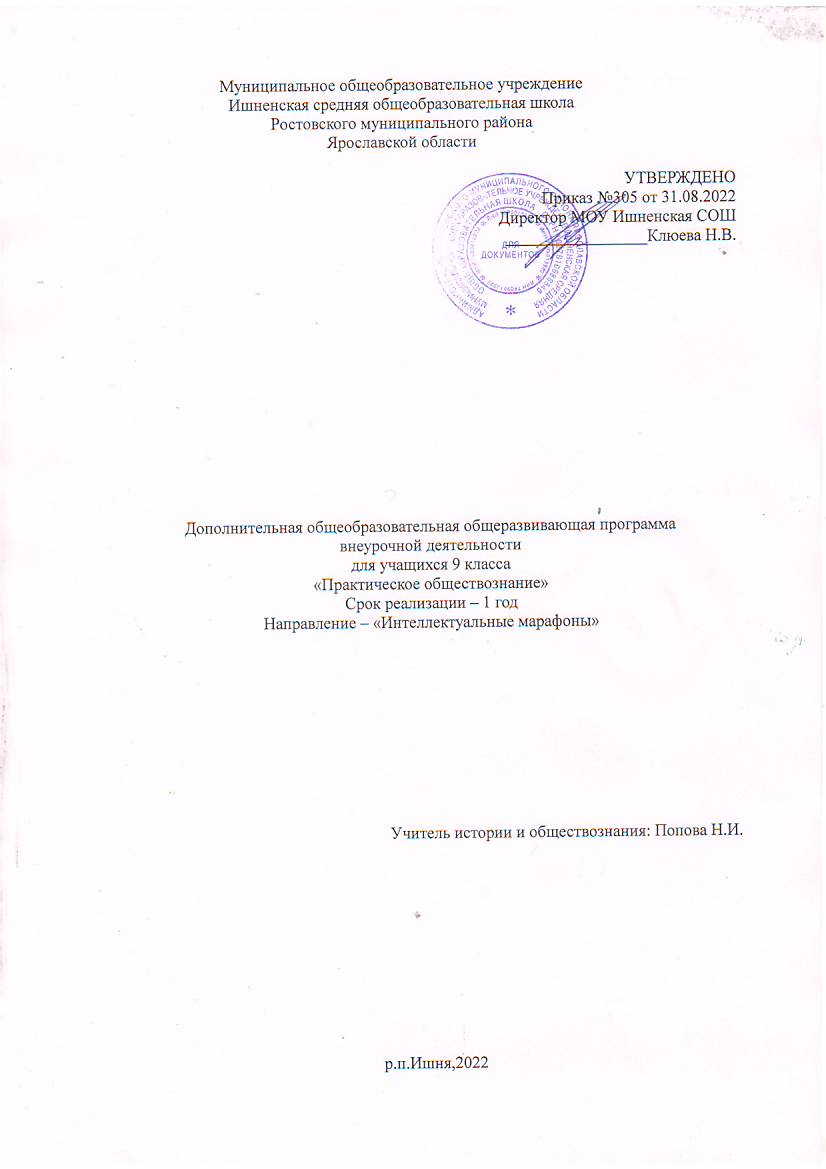 ПояснительнаязапискаЭкзамен по обществознанию остается самым популярным у школьников.   Перед учителем истории и обществознания стоит проблема: как организовать обучение, чтобы достичь цели и решить задачи, поставленные в образовательном стандарте по   обществознанию и подготовить выпускников к экзамену в новой форме.      Программа «Практическое обществознание» разработана  на основе требований Федерального государственного образовательного стандарта основного общего образования  второго поколения и предназначена для реализации внеурочной деятельности обучающихся в 9 классах.  Данная программа составлена  на основе кодификатора и спецификатора  к экзамену по обществознанию.       Программа также может быть использована для расширения и углубления программ предпрофильного обучения по обществознанию и построения индивидуальных образовательных направлений  учащихся, проявляющих интерес к науке. Курс построен таким образом, что позволит расширить и углубить знания учащихся, а также ликвидировать возможные пробелы.        Программа имеет научно-познавательную  (общеинтеллектуальную) направленность и представляет собой вариант   программы организации внеурочной деятельности средних школьников.      Актуальность  разработки и создания данной программы  обусловлена тем, что  в программах по обществознанию,  соответствующих ФГОС ООО не предусмотрены  часы на конкретную подготовку к ОГЭ. В этой  ситуации внеурочная деятельность позволит обеспечить  реализацию программы, подготовит детей к итоговой аттестации.   Педагогическая целесообразность данной программы внеурочной деятельности обусловлена важностью создания условий  для повышения уровня предметной и психологической подготовки  учащихся к сдаче государственной итоговой аттестации выпускников 9 классов в новой форме по обществознанию (знакомства школьников с особенностями данной формы аттестации, отработки ими навыков заполнения аттестационных документов и бланков ответов).  Главная цель программы – подготовка учащихся 9 класса к сдаче государственного экзамена по обществознанию в формате ОГЭ .Нормативно-правовая основа:   Программа   «Практическое  обществознание» разработана  на основе:Федерального государственного образовательного стандарта основного общего образования второго поколения;Рабочих программ по обществознанию для 5 – 9 классов предметной линии учебников под редакцией Л. Н. Боголюбова (Рабочие программы. Предметная линия учебников под редакцией Л.Н, Боголюбова. 5 – 9 классы: пособие для учителей и организаций/ Л.Н. Боголюбов, Н.И. Городецкая, Л.Ф. Иванова. – изд. 2-е, доработанное.- М.: Просвещение, 2014)Данная линия учебников соответствует Федеральному государственному образовательному стандарту основного общего образования, одобрена РАО и РАН, имеет гриф «Рекомендовано» и включена в Федеральный перечень.Задачи:Программа нацелена на развитие:- Способности у учащихся 9 класса формулировать, применять и интерпретировать обществознание в разнообразных контекстах;- способности понимать, использовать, оценивать тексты, размышлять о них и заниматься чтением для того, чтобы достигать своих целей, расширять свои знания и возможности, участвовать в социальной жизни (читательская грамотность);- способности осваивать и использовать обществоведческие знания для распознания и постановки вопросов, для освоения новых знаний, для объяснения общественных явлений и формулирования основанных на научных доказательствах выводов в связи с проблематикой;- понимать основные особенности обществознания как формы человеческого познания; проявлять активную гражданскую позицию при рассмотрении проблем, связанных с обществознанием;- созданиекомфортныхусловий,способствующихформированиюкоммуникативныхкомпетенций;- формирование положительного мотивационного отношения к обществознаниючерезразвитиепознавательногоинтересаиосознаниесоциальнойнеобходимости.В 9 классе у учащихся формируется умение оценивать, интерпретировать, делать выводы и строить прогнозы относительно различных ситуаций, проблем и явлений, формируется в отрыве от предметного содержания. Знания из различных предметных областей легко актуализируются школьником и используются для решения конкретных жизненных проблем.Планируемые результаты: оценивает форму и содержание изучаемых текстов в рамках метапредметного содержания;интерпретирует и оценивает, делает выводы и строит прогнозы о личных, местных, национальных, глобальных естественнонаучных проблемах в различном контексте в рамках метапредметного содержания;делает выводы, строит прогнозы,предлагает пути решения.Срокиреализациипрограммы–1 учебный год. Объемчасов,отпущенныхназанятия-34часавгодпри1-мчасевнеделю.Видывнеурочнойдеятельности:Игровая деятельность;Познавательная деятельность;Проблемно–ценностноеобщение; Досугово – развлекательная деятельность; Социальное творчество.Формывнеурочнойдеятельности:Дляреализациипоставленныхцелейпредлагаютсяследующиеформыорганизацииучебногопроцесса:Учебная дискуссия:обмен взглядами по конкретной проблеме;упорядочивание и закрепление материала;определение уровня подготовки обучающихся и индивидуальных особенностей характера, мышления;Деловые, ролевые игры:освоение	типичных	общественных ролей	через	участие в тренингах и играх, моделирующих ситуации реальной жизни.Также предлагаются такие формы как практическаяработа,познавательнаябеседа, интерактивнаябеседа,мини-проект,мини-исследование,творческаяработа,викторина, сюжетно-ролевая игра,выступленияучащихсяспоказомпрезентаций,решениепрактическихипроблемных ситуаций, решение практических задач, игра сэлементамитренинга,работа сдокументами. Методыработы:Науровнеосновногообщегообразованиясоздаютсяусловиядляосвоения учащимися образовательных программ, делается акцент на умениесамостоятельноимотивированноорганизовыватьсвоюпознавательнуюдеятельность(отпостановкицелидополученияиоценкирезультата),наразвитиеучебно-исследовательскойдеятельности учащихся.Впроцессеобученияиспользуются:Приемыактуализациисубъективногоопытаучащихся;Методыдиалогаиполилога;Приемысозданияколлективногоииндивидуальноговыбора;Игровыеметоды;Методыдиагностикиисамодиагностики;Технологиикритическогомышления;Информационно-коммуникационныетехнологии;Технологииколлективногометодаобучения.Освоение нового содержания осуществляется с опорой на межпредметныесвязискурсамиэкономики,истории,обществознания,географии,литературы,искусства.Результаты освоения курса внеурочной деятельностиЛичностнымирезультатамиизучениякурса«Функциональная грамотность»являются:осознаниесебякакчленасемьи,обществаигосударства;овладениенавыкамиадаптациивмиреобщественных, экономических, правовыхотношений;развитие навыков сотрудничества с взрослыми и сверстниками в разныхигровыхи реальныхситуациях;мотивированность и направленность на активное и созидательное участие в будущем в общественной и государственной жизни;Метапредметнымирезультатамиизучениякурса«Функциональная грамотность»являются:Познавательные:освоениеспособоврешенияпроблемтворческогоипоисковогохарактера;использованиеразличныхспособовпоиска,сбора,обработки,анализа,организации, передачи и интерпретации информации; поиск информации вгазетах,журналах,наинтернет-сайтахипроведениепростыхопросовиинтервью;формированиеуменийпредставлятьинформациювзависимостиотпоставленных задач в виде таблицы, схемы, графика, диаграммы, диаграммысвязей(интеллект-карты);овладениелогическимидействиямисравнения,анализа,синтеза,обобщения,классификации,установленияаналогийипричинно-следственныхсвязей,построениярассуждений,отнесенияк известнымпонятиям;овладениебазовымипредметнымиимежпредметнымипонятиями.Регулятивные:пониманиецелисвоихдействий;планированиедействияспомощьюучителяисамостоятельно;проявлениепознавательнойитворческойинициативы;оценкаправильностивыполнениядействий;самооценкаивзаимооценка;адекватноевосприятиепредложенийтоварищей,учителей,родителей.Коммуникативные:составлениетекстоввустнойиписьменнойформах;способности анализировать реальные социальные ситуации, выбирать адекватные способы деятельности и модели поведения в рамках реализуемых основных социальных ролей (производитель, потребитель и др.);готовностьслушатьсобеседникаивестидиалог;готовность признавать возможность существования различных точек зренияиправакаждогоиметьсвою;умение излагать своё мнение, аргументировать свою точку зрения и даватьоценкусобытий;определение общей цели и путей её достижения; умение договариваться ораспределении функций и ролей в совместной деятельности, осуществлятьвзаимныйконтрольвсовместной деятельности,адекватнооцениватьсобственноеповедениеиповедениеокружающих.Предметнымирезультатамиизучениякурса«Функциональная грамотность»являются:пониманиеиправильноеиспользованиеобществоведческихтерминов;освоение приёмов работы с различной информацией, её осмысление;приобретение знаний и опыта применения полученных знаний и умений длярешения типичных задач;развитиеспособностейучащихсяделатьнеобходимыевыводыидаватьобоснованные оценки анализируемых ситуаций, развитиекругозораиформированиепознавательногоинтересакизучениюобщественныхдисциплин;относительно целостное представление об обществе и человеке, о сферах общественной жизни, механизмах и регуляторах деятельности людей;знание ряда ключевых понятий, базовых для школьного обществознания наук: социологии, политологии, культурологии, правоведения, этики, философии;знание основных нравственных и правовых понятий, норм и правил, понимание их роли как решающих регуляторов общественной жизни, умение применять эти нормы и правила к анализу и оценке реальных социальных ситуаций, установка на необходимость руководствоваться этими нормами в собственной повседневной жизни.Тематическое планированиеСодержание программыРаздел I.Политика (4 ч)Политика и власть. Роль политики в жизни общества. Основные направления политической деятельности. Разделение властей.Понятие и признаки государства. Основные теории происхождения государства. Государственный суверенитет. Формы государства: формы правления, территориально-государственное устройство. Внутренние и внешние функции государства. Политический режим. Демократия, авторитаризм и тоталитаризм. Демократические ценности. Развитие демократии в современном мире. Гражданское общество и правовое государство. Условия и пути становлениягражданскогообщества и правового государства в РФ. Местное самоуправление.Участие граждан в политической жизни.  Выборы. Отличительные черты выборов в демократическом обществе. Избирательная система РФ. Референдум. Опасность политического экстремизма.Политические партии и движения, их роль в общественной жизни. Политические партии и движения в РФ. Участие партий в выборах.Раздел II. Право (13 ч)Право и его роль в жизни общества и государства. Принципы права. Субъекты права.Система права. Понятие нормы права. Нормативный правовой акт. Виды нормативных правовых актов (законы, указы, постановления). Система законодательства. Правовая информация.Правоотношения как форма общественных отношений. Виды правоотношений. Структура правоотношений. Участники правоотношения. Понятие правоспособности и дееспособности. Особенности правового статуса несовершеннолетних.  Конституция Российской Федерации. Основы конституционного строя Российской Федерации. Народовластие. Федеративное устройство России. Президент Российской Федерации. Органы законодательной и исполнительной власти в Российской Федерации.  Правовые основы гражданских правоотношений. Физические и юридические лица. Правоспособность и дееспособность участников гражданских правоотношений. Дееспособность несовершеннолетних. Право собственности. Право собственности на землю. Основные виды гражданско-правовых договоров. Права потребителей. Жилищные правоотношения. Семейные правоотношения. Порядок и условия заключения брака. Права и обязанности родителей и детей.  Правовое регулирование отношений в области образования. Право на образование. Порядок приема в образовательные учреждения начального и среднего профессионального образования. Дополнительное образование детей.Правона труд. Трудовые правоотношения. Трудоустройство несовершеннолетних. Правовой статус несовершеннолетнего работника. Административные правоотношения. Административное правонарушение. Виды административных наказаний.Уголовное право. Преступление (понятие, состав). Необходимая оборона и крайняя необходимость. Основания привлечения и освобождения от уголовной ответственности. Уголовная ответственность несовершеннолетних. Раздел III. Общество (4 ч)Понятие об обществе как форме жизнедеятельности людей. Взаимодействие общества и природы. Основные сферы общественной жизни и их взаимосвязь. Общественные отношения и их виды.Социальные изменения и его формы. Эволюция и революция. Развитие общества. Движущие силы общественного развития. Традиционное, индустриальное, информационное общества.Раздел IV.Сфера духовной культуры (7 ч)Биологическое и социальное в человеке. Мышление и речь.Половозрастные роли в современном обществе. Феминизм и эмансипация.  Особенности подросткового возраста Деятельность человека и ее основные формы (труд, игра, учение). Мотивы деятельности. Социализация индивида. Личность. Факторы ее формирования. Мировоззрение. Духовный мир человека. Мысли и чувства. Поиск смысла жизни. Жизненные ориентиры и ценности. Ценность человеческой жизни. Свобода и ответственность. Социальные ценности и нормы. Мораль. Основные принципы и нормы морали. Гуманизм. Добро и зло. Долг и совесть. Моральный выбор. Моральный самоконтроль личности. Моральный идеал. Патриотизм и гражданственность.Наука, ее значение в жизни современного общества. Нравственные принципы труда ученого. Ответственность ученого. Возрастание роли научных исследований в современном мире. Образование как способ передачи и усвоения знаний и человеческого опыта. Его значимость в условиях информационного общества. Возможности получения общего и профессионального образования в Российской Федерации. Самообразование.Раздел V. Социальная сфера (6 ч)Социальная структура общества. Социальные группы и общности. Большие и малые социальные группы. Формальные и неформальные группы. Социальная роль и социальный статус. Многообразие социальных ролей в подростковом возрасте.  Взаимосвязь «Я» и социальной роли. Социальное неравенство. Социальная мобильность. Социальный конфликт. Пути его разрешения. Значение конфликтов в развитии общества.Семья как малая группа. Брак и развод. Неполная семья. Межличностные отношения в семье. Психологический климат в семье. Этика семейных отношений. Семейный долг, забота о членах семьи. Отношения между поколениями. Поурочное планированиеЛитература1.	Баранов, П.А. Обществознание: Экспресс-репетитор для подготовки к ЕГЭ: «Политика» / П.А. Баранов, А.В. Воронцов. – М.: АСТ: Астрель, 2017. – 128 с. – (Единый государственный экзамен).2.	Баранов, П.А. Обществознание: Экспресс-репетитор для подготовки к ЕГЭ: «Социальные отношения» / П.А. Баранов, С.В. Шевченко. – М.: АСТ: Астрель, 2018. – 155 с. – (Единый государственный экзамен).3.	Конституция РФ. Москва, издание Центральной избирательной комиссии РФ.4.	Королькова, Е.С. ЕГЭ. Практикум по обществознанию: Политика. Право: подготовка к выполнению заданий А, В, С / Е.С.Королькова. – М.: Издательство «Экзамен», 2016. – 158,  [2] с. (Серия «ЕГЭ. Практикум»)5.	Маркин, С.А. Обществознание: комплексная подготовка / С.А. Маркин. – М.: Айрис-пресс, 2016. – 176 с.6.	Обществознание: полный справочник для подготовки к ГИА: 9-й класс / П.А. Баранов. – Москва: АСТ: Астрель, 2016. – 350 с.7.	Обществознание: ОГЭ: Учебно-справочные материалы для 9 класса (Серия «Итоговый контроль: ГИА») / П.А.Баранов, А В. Воронцов; Под ред. П.А. Баранова. – М.; СПб.: Просвещение, 2017. – 221 с.8.	Обществознание: Понятия и термины: справочник / авт-сост. М.Ю.Брандт. – 2-е издание, перераб. и доп. М.: Издательство «Экзамен», 2015.  – 126, [2] с. (Серия «Справочники»)9.	Обществознание.  9 класс: Учебник для общеобразоват. Организаций Л.Н. Боголюбов, А.И. Матвеева, Е.И. Жильцова и др./Под ред. Л.Н. Боголюбов, А. Ю. Лазебниковой. – М.: Просвещение, 2018.17.	Гражданский кодекс РФ.10.	Федеральный закон от 12 июня 2002 года № 67-ФЗ «Об основных гарантиях избирательных прав и права на участие в референдуме граждан Российской Федерации» (в действующей редакции).11.	Федеральный закон  от 10 января 2003 года  № 19-ФЗ «О выборах Президента Российской Федерации» (в действующей редакции).12.	Федеральный закон от 05.08.2000 года № 113-ФЗ «О порядке формирования Совета Федерации Федерального Собрания Российской Федерации» (в действующей редакции). 13.	Федеральный закон от 18 мая 2005 года № 51—ФЗ «О выборах депутатов Государственной Думы Федерального Собрания Российской Федерации» (в действующей редакции).14.	Федеральный закон от 01.04.2005 года № 182-ФЗ «Об обеспечении конституционных прав граждан Российской Федерации избирать и быть избранными в органы местного самоуправления» (в действующей редакции).Интернет-источники:http://www.alleng.ru/ - всем, кто учится, каталог образовательных ресурсовhttp://www.rusolymp.ru – федеральный портал российских олимпиад школьниковhttp://www.gramma.ru; http://www.krugosvet.ru–  материалы об эссе.http://www.fipi.ru/ -Федеральный институт педагогических измерений.http://www.prosv.ru/ebooks/Chelovek_i_obshestvo_1/index.htm всероссийская олимпиада школьников по обществознанию http://www.nogo.ru Общественно-политический журнал Федерального собрания «Российская Федерация сегодня» Всероссийский центр изучения общественного мнения http://wciom.ruФедеральный правовой портал «Юридическая Россия» http://lbaw. edu.ruВЦИОМ. Журнал «Мониторинг» http://wciom.ru/biblioteka/zhurnal-monitoring.html Изучение прав человека в школе http://www.un.org/russian/topics/humanrts/hrschool.htm Каталог Право России http://www.allpravo.ru/catalog Общественная палата Российской Федерации http://www oprf.ruОрганизация Объединенных наций http://www.un.org/russian Официальный сайт Государственной Думы РФ http://www.duma.gov.ruОфициальный сайт Уполномоченного по правам человека в Российской Федерации  http://www.ombudsmanrf.ruПрава человека в России http://hro1.org Правовой центр ГеРиСС  http://www.geriss.ru/pravaПроект «Будущее прав человека» http://www.pgpalata.ru/reshr Центр содействия проведению исследований проблем гражданского общества  http://www.demos-center.ruБиблиотека Экономической школы http://sei.e-stile.ru/home Федеральный образовательный портал «Экономика. Социология. Менеджмент» http://ecsocman.edu.ru Всероссийская олимпиада школьников по предпринимательской деятельности http://biz.rusolymp.ru Всероссийская олимпиада школьников по экономике http://econ.rusolymp.ru Компьютерные деловые игры для бизнес-курса профильных школ и вузов http://www.vkkb.ruКонцепции школьного экономического образования http://basic.economicus.ru/index.php?file=1 Методическое пособие по экономике http://e-lib.gasu.ru/eposobia/bo4kareva/index.htm Мировая экономика: новости, статьи, статистика http://www ereport.ru№Наименование разделаКоличество часовРеализация воспитательного потенциала уроковЦОР1Раздел I. Политика4Демонстрация учащимся примеров ответственного, гражданского поведения, восприятие ценностей через подбор соответствующих текстов для чтения, задач для решения, проблемных ситуаций для обсуждения в классе, анализ поступков людей, комментарии к происходящим политическим, правовым ситуациям;Применение на уроке интерактивных форм работы учащихся: интеллектуальных игр, стимулирующих познавательную мотивацию школьников ( применение брейн-ринга, игра-провокация, игра-эксперимент, игра-демонстрация,  игра-состязание,); дискуссий, которые дают учащимся возможность приобрести опыт ведения конструктивного диалога в атмосфере интеллектуальных переживаний, столкновений различных взглядов и мнений, поиска истины и возможных путей решения задачи или проблемы, творчества учителя и учащихся; групповой работы или работы в парах, с целью обучения командной работе и взаимодействию с другими детьми, постановки общей цели, для достижения которой каждый должен внести индивидуальный вклад,  распределению ролей,  рефлексией вклада каждого в общий результат.https://videouroki.net/video/11-politika-urok-obobshchieniia.html2Раздел II. Право 13Демонстрация учащимся примеров ответственного, гражданского поведения, восприятие ценностей через подбор соответствующих текстов для чтения, задач для решения, проблемных ситуаций для обсуждения в классе, анализ поступков людей, комментарии к происходящим политическим, правовым ситуациям;Применение на уроке интерактивных форм работы учащихся: интеллектуальных игр, стимулирующих познавательную мотивацию школьников ( применение брейн-ринга, игра-провокация, игра-эксперимент, игра-демонстрация,  игра-состязание,); дискуссий, которые дают учащимся возможность приобрести опыт ведения конструктивного диалога в атмосфере интеллектуальных переживаний, столкновений различных взглядов и мнений, поиска истины и возможных путей решения задачи или проблемы, творчества учителя и учащихся; групповой работы или работы в парах, с целью обучения командной работе и взаимодействию с другими детьми, постановки общей цели, для достижения которой каждый должен внести индивидуальный вклад,  распределению ролей,  рефлексией вклада каждого в общий результат.https://resh.edu.ru/subject/lesson/2956/start/3Раздел III. Общество4Демонстрация учащимся примеров ответственного, гражданского поведения, восприятие ценностей через подбор соответствующих текстов для чтения, задач для решения, проблемных ситуаций для обсуждения в классе, анализ поступков людей, комментарии к происходящим политическим, правовым ситуациям;Применение на уроке интерактивных форм работы учащихся: интеллектуальных игр, стимулирующих познавательную мотивацию школьников ( применение брейн-ринга, игра-провокация, игра-эксперимент, игра-демонстрация,  игра-состязание,); дискуссий, которые дают учащимся возможность приобрести опыт ведения конструктивного диалога в атмосфере интеллектуальных переживаний, столкновений различных взглядов и мнений, поиска истины и возможных путей решения задачи или проблемы, творчества учителя и учащихся; групповой работы или работы в парах, с целью обучения командной работе и взаимодействию с другими детьми, постановки общей цели, для достижения которой каждый должен внести индивидуальный вклад,  распределению ролей,  рефлексией вклада каждого в общий результат.https://videouroki.net/video/22-obshchestvo-kak-sistema.html4Раздел IV.Сфера духовной культуры7Демонстрация учащимся примеров ответственного, гражданского поведения, восприятие ценностей через подбор соответствующих текстов для чтения, задач для решения, проблемных ситуаций для обсуждения в классе, анализ поступков людей, комментарии к происходящим политическим, правовым ситуациям;Применение на уроке интерактивных форм работы учащихся: интеллектуальных игр, стимулирующих познавательную мотивацию школьников ( применение брейн-ринга, игра-провокация, игра-эксперимент, игра-демонстрация,  игра-состязание,); дискуссий, которые дают учащимся возможность приобрести опыт ведения конструктивного диалога в атмосфере интеллектуальных переживаний, столкновений различных взглядов и мнений, поиска истины и возможных путей решения задачи или проблемы, творчества учителя и учащихся; групповой работы или работы в парах, с целью обучения командной работе и взаимодействию с другими детьми, постановки общей цели, для достижения которой каждый должен внести индивидуальный вклад,  распределению ролей,  рефлексией вклада каждого в общий результат.https://videouroki.net/video/06-vidy-deyatelnosti.html5Раздел V. Социальная сфера6Демонстрация учащимся примеров ответственного, гражданского поведения, восприятие ценностей через подбор соответствующих текстов для чтения, задач для решения, проблемных ситуаций для обсуждения в классе, анализ поступков людей, комментарии к происходящим политическим, правовым ситуациям;Применение на уроке интерактивных форм работы учащихся: интеллектуальных игр, стимулирующих познавательную мотивацию школьников ( применение брейн-ринга, игра-провокация, игра-эксперимент, игра-демонстрация,  игра-состязание,); дискуссий, которые дают учащимся возможность приобрести опыт ведения конструктивного диалога в атмосфере интеллектуальных переживаний, столкновений различных взглядов и мнений, поиска истины и возможных путей решения задачи или проблемы, творчества учителя и учащихся; групповой работы или работы в парах, с целью обучения командной работе и взаимодействию с другими детьми, постановки общей цели, для достижения которой каждый должен внести индивидуальный вклад,  распределению ролей,  рефлексией вклада каждого в общий результат.https://videouroki.net/video/28-sotsial-naia-struktura-obshchiestva.htmlИтого:34Демонстрация учащимся примеров ответственного, гражданского поведения, восприятие ценностей через подбор соответствующих текстов для чтения, задач для решения, проблемных ситуаций для обсуждения в классе, анализ поступков людей, комментарии к происходящим политическим, правовым ситуациям;Применение на уроке интерактивных форм работы учащихся: интеллектуальных игр, стимулирующих познавательную мотивацию школьников ( применение брейн-ринга, игра-провокация, игра-эксперимент, игра-демонстрация,  игра-состязание,); дискуссий, которые дают учащимся возможность приобрести опыт ведения конструктивного диалога в атмосфере интеллектуальных переживаний, столкновений различных взглядов и мнений, поиска истины и возможных путей решения задачи или проблемы, творчества учителя и учащихся; групповой работы или работы в парах, с целью обучения командной работе и взаимодействию с другими детьми, постановки общей цели, для достижения которой каждый должен внести индивидуальный вклад,  распределению ролей,  рефлексией вклада каждого в общий результат.№п/пНаименование разделов и темКоличество ЧасовЦОРДатаФормаРаздел I. Политика (4 часа)Раздел I. Политика (4 часа)Раздел I. Политика (4 часа)1Политика и власть. Понятие и признаки государства.1https://resh.edu.ru/subject/lesson/2961/start/Познавательная беседа2Формы государства. Политический режим1https://resh.edu.ru/subject/lesson/2960/start/Интерактивная познавательная беседа3Участие граждан в политической жизни1Поиск информации в различных источниках, в том числе в интернете4Избирательная система РФ1Выступления учащихсяРаздел II. Право (13 часов)Раздел II. Право (13 часов)Раздел II. Право (13 часов)5Роль права в жизни человека, общества и государства1https://resh.edu.ru/subject/lesson/2956/start/Интерактивная познавательная беседа6Правоотношения и субъекты права1https://resh.edu.ru/subject/lesson/1918/start/Теоретическое исследование7Правонарушения и юридическая ответственность1https://resh.edu.ru/subject/lesson/2955/start/Теоретическое исследование8Правоотношения как форма общественных отношений1Теоретическое исследование9Правоохранительные органы1Аналитическая работа. Мини-исследование10Конституция Российской Федерации1https://videouroki.net/video/17-konstitutsiia-osnovnoi-zakon-ghosudarstva.htmlРабота с документами11Основы конституционного строя Российской Федерации1Теоретическое исследование12-13Права и свободы человека и гражданина2https://videouroki.net/video/19-prava-chielovieka-istoriia-stanovlieniia.htmlТеоретическое исследование14Гражданские правоотношения1https://videouroki.net/video/22-grazhdanskiie-pravootnoshieniia.htmlТеоретическое исследование15Административные правоотношения1Теоретическое исследование16Правовое регулирование отношений в сфере образования1Познавательная интерактивная беседа с элементами дискуссии.17Повторительно-обобщающий урок по теме «Право»1Раздел III. Общество (4 часа)Раздел III. Общество (4 часа)Раздел III. Общество (4 часа)18Понятие об обществе как форме жизнедеятельности людей1https://videouroki.net/video/22-obshchestvo-kak-sistema.htmlТеоретическое исследование19Социальные изменения и их формы1https://videouroki.net/video/26-socialnye-izmeneniya.htmlИнтерактивная познавательная беседа2021Традиционное, индустриальное, информационное общества.Повторительно-обобщающий урок по теме «Общество»11Выступления учащихсяРаздел IV. Сфера духовной культуры (7 часов)Раздел IV. Сфера духовной культуры (7 часов)Раздел IV. Сфера духовной культуры (7 часов)22Биологическое и социальное в человеке1https://videouroki.net/video/01-chelovek-sushchestvo-biosocialnoe.htmlПоиск информации в различных источниках, в том числе в интернете23Деятельность человека и ее основные формы1https://videouroki.net/video/04-deyatelnost-cheloveka.htmlТеоретическое исследование24Познание мира. Самопознание1https://videouroki.net/video/11-poznanie.htmlИнтерактивная познавательная беседа25Социализация индивида. Личность.1Поиск информации в различных источниках, в том числе в интернете26Социальные ценности и нормы.1Теоретическое исследование27Наука. Образование. 1https://videouroki.net/video/21-obrazovanie.htmlhttps://videouroki.net/video/17-nauka.htmlТеоретическое исследование28Повторительно-обобщающий урок по теме «Сфера духовной культуры»1Раздел V. Социальная сфера (6 часов)29-30Социальная структура общества2https://videouroki.net/video/28-sotsial-naia-struktura-obshchiestva.htmlТеоретическое исследование31Социальная роль и социальный статус. Социальная мобильность1https://videouroki.net/video/34-socialnaya-rol.htmlТеоретическое исследование32Социальный конфликт1Мини –исследование33Семья и брак1Интерактивная познавательная беседа34Повторительно-обобщающий урок по теме «Социальная сфера»1Итого:34 ч